ВЫЗОВ ( приглашение на соревнования )Уважаемые спортсмены, организационный комитет приглашает Вас принять участие в :9-м и 10-м  этапе кубка России, этапе кубка мира «кубок Казахстана», этапе кубка мира « кубок Тольятти» и на двух этапах кубка Евразии по авиамодельному спорту в классе кордовых моделей F 2D.этапы Кубка России № 9 и № 10   2019 года по авиамодельному спорту в классе F-2D, этапы кубка мира « кубок Казахстана» и «кубок Тольятти»  (далее Соревнования) проводятся в соответствии с:Положением о межрегиональных и всероссийских официальных спортивных соревнованиях по авиамодельному спорту на 2019 год;Единым календарным планом межрегиональных, всероссийских и международных физкультурных мероприятий и спортивных мероприятий на 2019 год; Регламентом Кубка России 2018 года по авиамодельному спорту в классе F-2D.В строгом соответствии с международным кодексом FAI 2019 года и утвержденными правилами ФАС России .Организатором Соревнований является ООО «Федерация авиамодельного спорта России».Непосредственное проведение Соревнований возлагается на:РОО «ФАС Самарской области»;Главную судейскую коллегию, состав которой согласован с Комитетом F-2D ФАС России.Соревнования проводятся с 12 по 17 июня  2019 г. по адресу: город Тольятти, Автозаводский район улица Степана Разина 99 (ДДЮТ -дворец детского юношеского творчества).https://maps.app.goo.gl/1gVCw53°29'57.2"N 49°17'33.6"E53.499230, 49.292668 Программа мероприятий12 июня день заезда участников 9-го этапа кубка России и этапа кубка мира « кубок Казахстана»	10.00÷20.00 – тренировочные полёты	площадки ДДЮТ                      16.00÷18.00 – регистрация участников	холл          ДДЮТ13 июня          9.00÷10.00 – начало стартов 1-го тура                       площадки ДДЮТ	  10.00÷10.20 – открытие соревнований	площадки ДДЮТ                        10.30÷13.00 – продолжение  соревнований	площадки ДДЮТ                        13.00÷14.00 – перерыв на обед	столовая  ДДЮТ                        14.00÷19.00 – продолжение 2-3 го тура	площадки ДДЮТ14 июня	  9.00÷13.00 – продолжение соревнований	площадки ДДЮТ                        13.00÷14.00 – перерыв на обед	столовая  ДДЮТ                        14.00÷18.00 – продолжение соревнований	площадки ДДЮТ                        18.00÷19.00 – подведение итогов, закрытие стартов	площадки ДДЮТ16.00÷18.00 – регистрация участников 10-го этапа кубка России и                          этапа кубка мира «кубок Тольятти»  в классе F 2D	    холл      ДДЮТ15 июня	  9.00÷10.00 – начало стартов 1-го тура                       площадки ДДЮТ	  10.00÷10.20 – открытие соревнований	площадки ДДЮТ                        10.30÷13.00 – продолжение  соревнований	площадки ДДЮТ                        13.00÷14.00 – перерыв на обед	столовая  ДДЮТ                        14.00÷19.00 – продолжение 2-3 го тура	площадки ДДЮТ16 июня 	  9.00÷13.00 – продолжение соревнований	площадки ДДЮТ                        13.00÷14.00 – перерыв на обед	столовая  ДДЮТ                        14.00÷18.00 – продолжение соревнований	площадки ДДЮТ                        18.00÷19.00 – подведение итогов, закрытие стартов	площадки ДДЮТ17 июня          Резервный деньРекомендуемое размещение:       Кварт Хаус гостиница квартирного типа, тел. +7(927)-213 -25-22        https://kv63.ru/?mode=1     адреса для заселения улица Спортивная 6 и   улица  40 лет Победы 45     примерная стоимость 1600 – 2700 руб.сутки из расчёта 3-4 человекаМУП Пансионат «Звёздный»  +7(8482)55-16-55 (коммерческий отдел), +7 927 268 83 31 http://звёздный-тольятти.рф/?page_id=2813адрес проживания  (Лесопарковое шоссе, 85)стоимость проживания 600 рублейпитание трёх разовое 600 рублейМООУ Пансионат «Радуга» Самарская обл., Тольятти г., ш. Лесопарковое, 36http://tltraduga.ru/index.php/2016-04-04-12-33-34 Предварительная стоимость проживания (койка-место) за 1 сутки (без питания) – 8-ми и 5-ти местные номера с удобствами на этаже - 350 руб.- номера на трех человек с удобствами в номере 550 руб.- номера повышенной комфортности на 2-х  - 1800 рублейСтоимость питания - завтрак 90, обед 150, ужин 135 Возможно усиленное и дополнительное питание+7 (8482) 48 95 63 раб Сот +7 937 219 0344  Ринат – менеджер по размещениюВсе расходы, связанные с участием в соревнованиях несут командирующие организации. Стартовый взнос с каждого взрослого пилота составляет 2500 рублей. Пилоты-юноши от стартовых взносов освобождаются. Залоговый взнос за рассмотрение протеста 1000 рублей. Приём стартовых взносов на расчётный счёт РОО «ФАС Самарской области  » принимается до 06.06.2019  по реквизитам 
Региональная общественная организация
 "Федерация авиамодельного спорта Самарской области"
Расчетный счет 40703810603000000904 
Реквизиты банка: ПАО "Промсвязьбанк"
кор/счет 30101810700000000803,
ИНН 7744000912, БИК 042202803, КПП 526043001,
ОГРН 1027739019142, ОКПО 51763811Предварительные заявки подаются до 01.06.2019 на E-mail: mexpolimer@inbox.ru, тел. +7 902 322 7087 – Галиуллин Евгений Раисович. Предварительная заявка должна соответствовать именной заявке. Дополнительно сообщить потребность в топливе для делегаций, прибывающих авиатранспортом.При регистрации участники предоставляют в мандатную комиссию следующие документы:Именную заявку, заверенную печатью командирующей организации;Зачётные классификационные книжки с визой врача о допуске к соревнованиям;Полиса страхования от несчастных случаев и болезней (оригиналы);Подтверждение членства в национальной ФАС в 2019 году, номер лицензии и ID FAI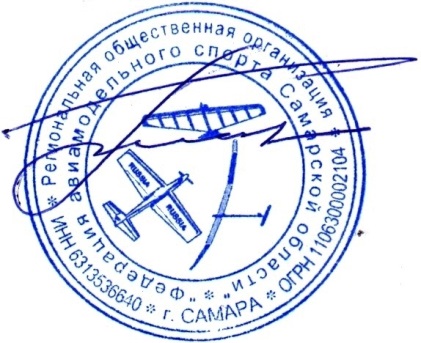 Президент   ФАС СО                                                                       А.У. ГарфутдиновРегиональная общественная организация   Федерация авиамодельного спорта Самарской области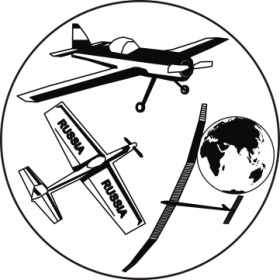 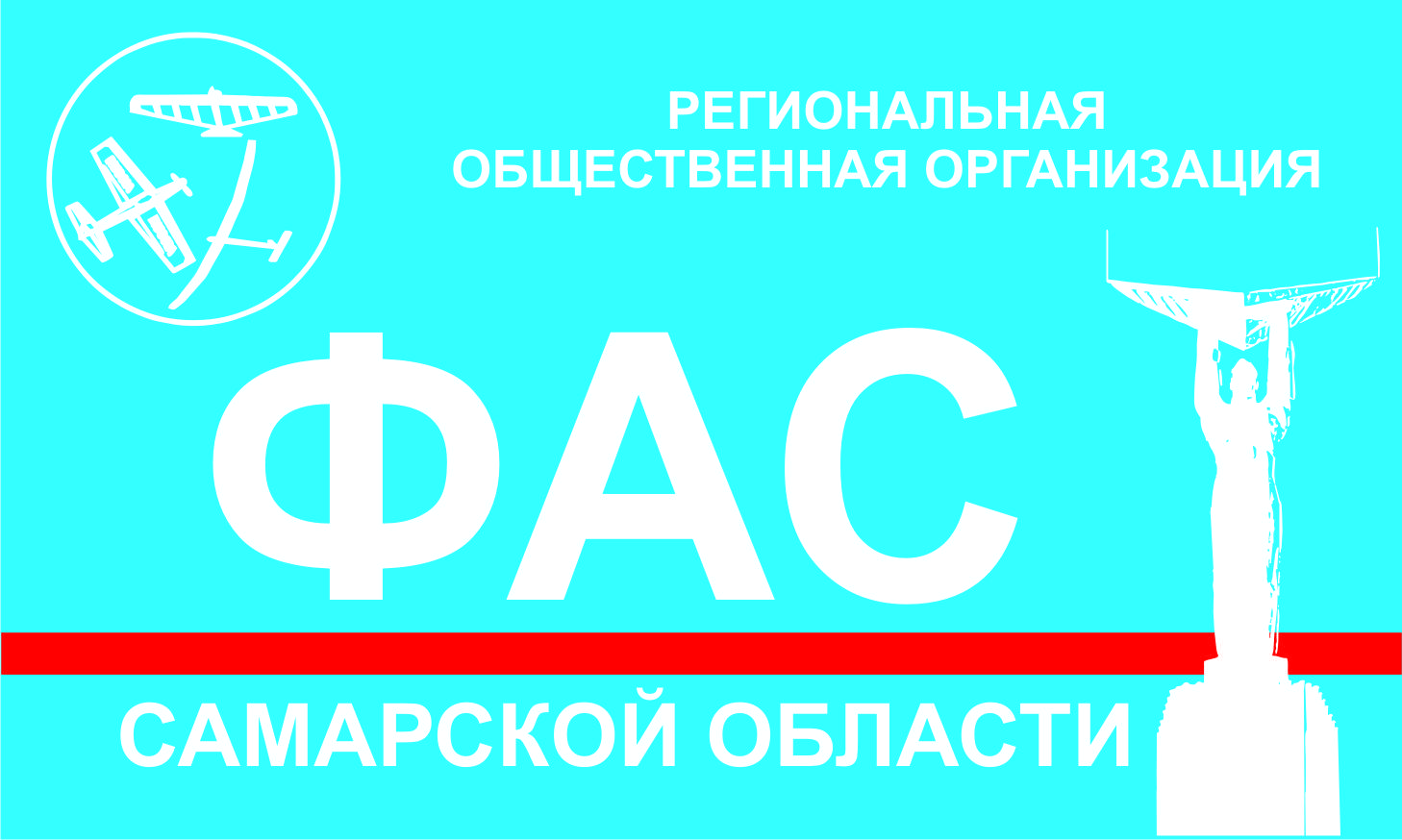 Региональная общественная организация   Федерация авиамодельного спорта Самарской областиРегиональная общественная организация   Федерация авиамодельного спорта Самарской области443902 г. Самара п. Прибрежный ул. Звездная 15-113,  Р/С  40703810603000000904ПАО "Промсвязьбанк"
кор/счет 30101810700000000803, ИНН 7744000912, БИК 042202803, КПП 526043001,
ОГРН 1027739019142, ОКПО 51763811443902 г. Самара п. Прибрежный ул. Звездная 15-113,  Р/С  40703810603000000904ПАО "Промсвязьбанк"
кор/счет 30101810700000000803, ИНН 7744000912, БИК 042202803, КПП 526043001,
ОГРН 1027739019142, ОКПО 51763811Исх. №  17 от  « 20 »    марта    2019  г 